Signatories can sign this UPR17 form by either signing the form (inserted (scanned) electronic signature at picture icon(s)) or forwarding an email to researchdegrees@port.ac.uk to confirm.  Any forms without all necessary signatures will be returned.The First Supervisor will submit Section 1 of the form to the Chair, Faculty Research Degrees Committee (FRDC) for discussion at the next FRDC meetingSection 2:(To be completed by the Chair, FRDC following discussion at FRDC meeting)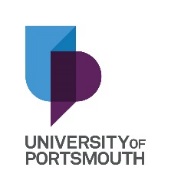 FORM UPR17Interim Examination RequestAn Interim Examination request is to be completed where, in the judgment of the supervisory team, a student appears to be making unsatisfactory progress and all other means of addressing poor performance have been considered (contact Research Degrees Team, DSAA, for advice). A formal assessment will be made so that the student may provide evidence that their work is of sufficient merit to be allowed to continue.  N.B. For non-attendance the Withdrawal of Service (WOS) process needs to be followed instead.Section 1: (To be completed by the First Supervisor)FORM UPR17Interim Examination RequestAn Interim Examination request is to be completed where, in the judgment of the supervisory team, a student appears to be making unsatisfactory progress and all other means of addressing poor performance have been considered (contact Research Degrees Team, DSAA, for advice). A formal assessment will be made so that the student may provide evidence that their work is of sufficient merit to be allowed to continue.  N.B. For non-attendance the Withdrawal of Service (WOS) process needs to be followed instead.Section 1: (To be completed by the First Supervisor)FORM UPR17Interim Examination RequestAn Interim Examination request is to be completed where, in the judgment of the supervisory team, a student appears to be making unsatisfactory progress and all other means of addressing poor performance have been considered (contact Research Degrees Team, DSAA, for advice). A formal assessment will be made so that the student may provide evidence that their work is of sufficient merit to be allowed to continue.  N.B. For non-attendance the Withdrawal of Service (WOS) process needs to be followed instead.Section 1: (To be completed by the First Supervisor)FORM UPR17Interim Examination RequestAn Interim Examination request is to be completed where, in the judgment of the supervisory team, a student appears to be making unsatisfactory progress and all other means of addressing poor performance have been considered (contact Research Degrees Team, DSAA, for advice). A formal assessment will be made so that the student may provide evidence that their work is of sufficient merit to be allowed to continue.  N.B. For non-attendance the Withdrawal of Service (WOS) process needs to be followed instead.Section 1: (To be completed by the First Supervisor)FORM UPR17Interim Examination RequestAn Interim Examination request is to be completed where, in the judgment of the supervisory team, a student appears to be making unsatisfactory progress and all other means of addressing poor performance have been considered (contact Research Degrees Team, DSAA, for advice). A formal assessment will be made so that the student may provide evidence that their work is of sufficient merit to be allowed to continue.  N.B. For non-attendance the Withdrawal of Service (WOS) process needs to be followed instead.Section 1: (To be completed by the First Supervisor)FORM UPR17Interim Examination RequestAn Interim Examination request is to be completed where, in the judgment of the supervisory team, a student appears to be making unsatisfactory progress and all other means of addressing poor performance have been considered (contact Research Degrees Team, DSAA, for advice). A formal assessment will be made so that the student may provide evidence that their work is of sufficient merit to be allowed to continue.  N.B. For non-attendance the Withdrawal of Service (WOS) process needs to be followed instead.Section 1: (To be completed by the First Supervisor)Postgraduate Research Student (PGRS) InformationPostgraduate Research Student (PGRS) InformationPostgraduate Research Student (PGRS) InformationStudent ID:Student ID:PGRS Name:Department:First Supervisor:First Supervisor:Second Supervisor:Third Supervisor: (if appropriate)Third Supervisor: (if appropriate)Study Mode and Route:Part-timeFull-timeMPhil PhDProfessional Doctorate MDProposed Title of Thesis/Subject Area:First Supervisor’s Statement to Request Interim Examination:In the judgment of the supervisory team, the above PGRS is making unsatisfactory progress and requires a formal assessment to determine whether their work is sufficient to be allowed to continuePlease give the reasons for this request below:Please give details of the proposed form of assessment below:Signed(First Supervisor):Date:      FRD Committee Agreement to Interim Examination:FRD Committee Agreement to Interim Examination:Please give details of the agreed form of assessment below:Please give details of the agreed form of assessment below:FRD Committee Minute Reference:Nominated Panel of Assessors (No fewer than 2 independent assessors (one being the IE Panel Chair) who are members of UoP academic staff are required.  Please ensure assessors are approached for their agreement prior to nomination)Nominated Panel of Assessors (No fewer than 2 independent assessors (one being the IE Panel Chair) who are members of UoP academic staff are required.  Please ensure assessors are approached for their agreement prior to nomination)IE Panel Chair (normally previous Major Review Assessor (as Nominated by FRDC) or PD Professional Research and Development Project Assessor, as applicable):Name of other Assessor(s) (please indicate IE Chair if request is prior to the Major Review process being undertaken):Proposed deadline set for the PGRS to submit  the required work: Proposed deadline set for the PGRS to submit  the required work: Proposed deadline set for the PGRS to submit  the required work: Arrangements for Interim Examination:Arrangements for Interim Examination:Arrangements for Interim Examination:Arrangements for Interim Examination:Arrangements for Interim Examination:Date of Meeting (at least 14 days after receipt of this form in Research Degrees Team):Time of Meeting:Time of Meeting:Location of Meeting:Chair, Faculty Research Degrees CommitteeDate:      Once signed by the Chair, FRDC, please send to Research Degrees Team (researchdegrees@port.ac.uk). Once signed by the Chair, FRDC, please send to Research Degrees Team (researchdegrees@port.ac.uk). Once signed by the Chair, FRDC, please send to Research Degrees Team (researchdegrees@port.ac.uk). Research Degrees Team use onlyDate:Notification sent to Student: